105(1)四年級-病態生理學_期末問卷統計(一) 課程評量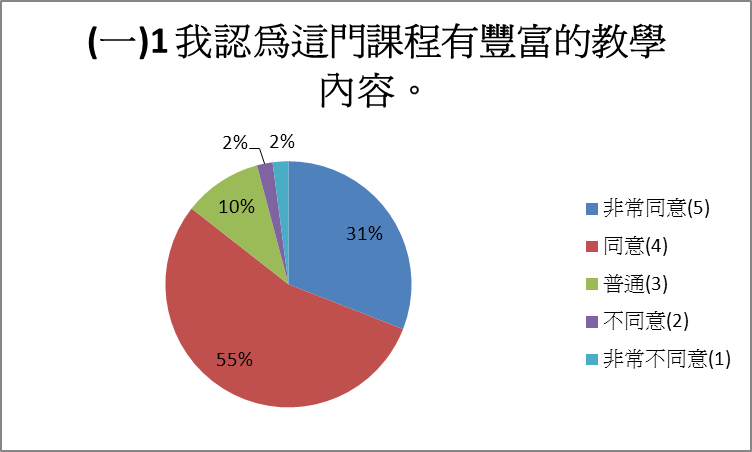 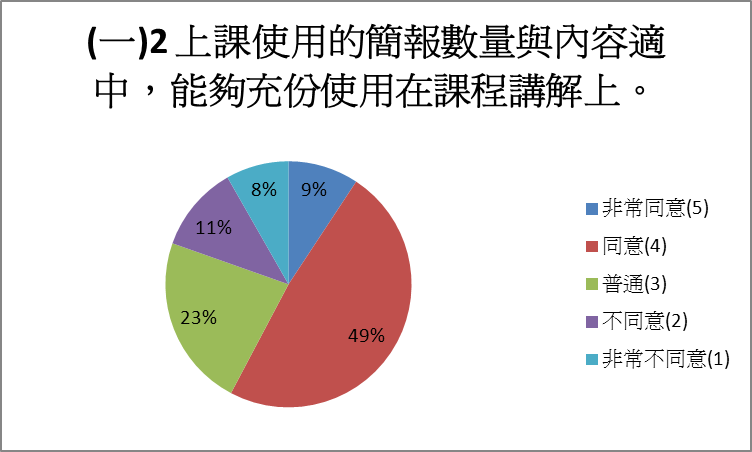 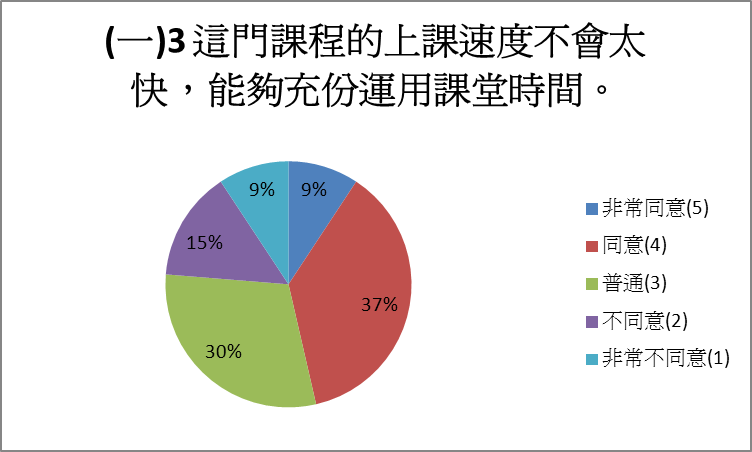 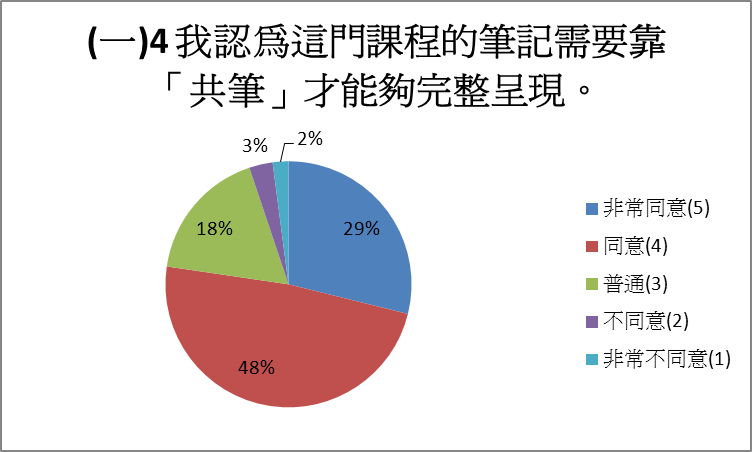 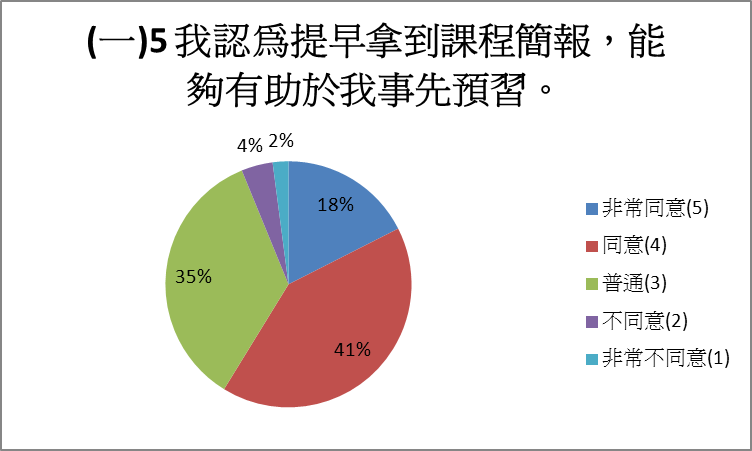 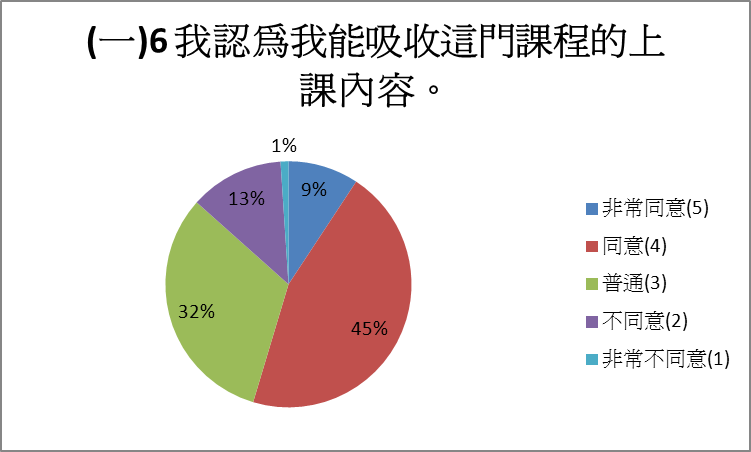 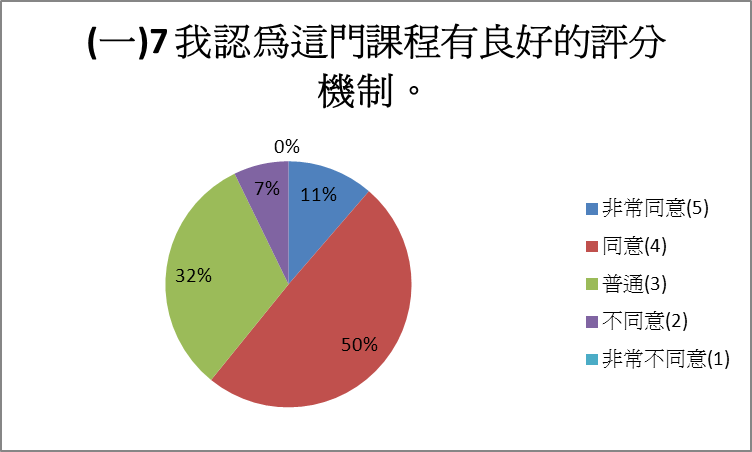 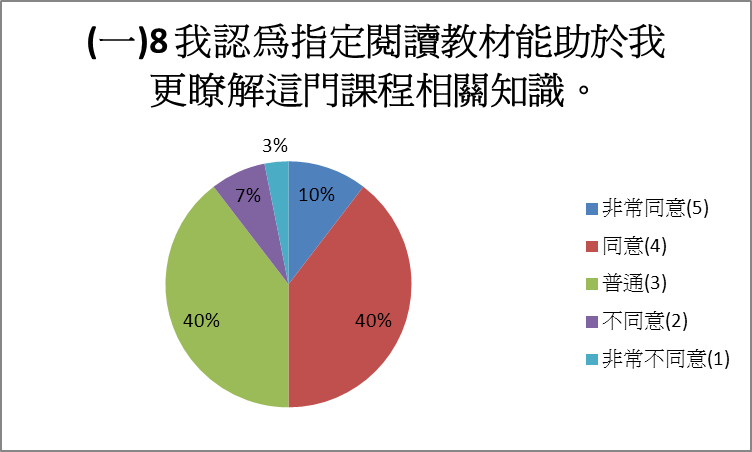 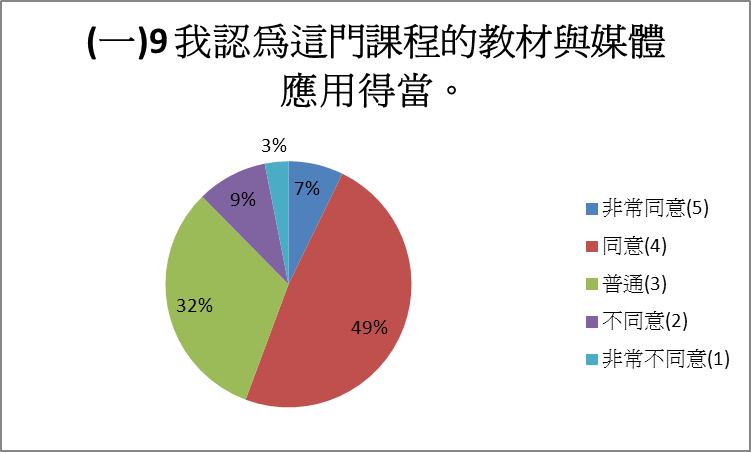 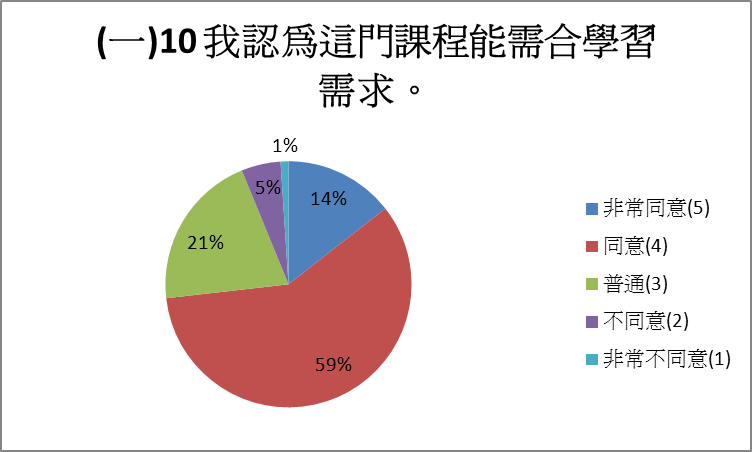 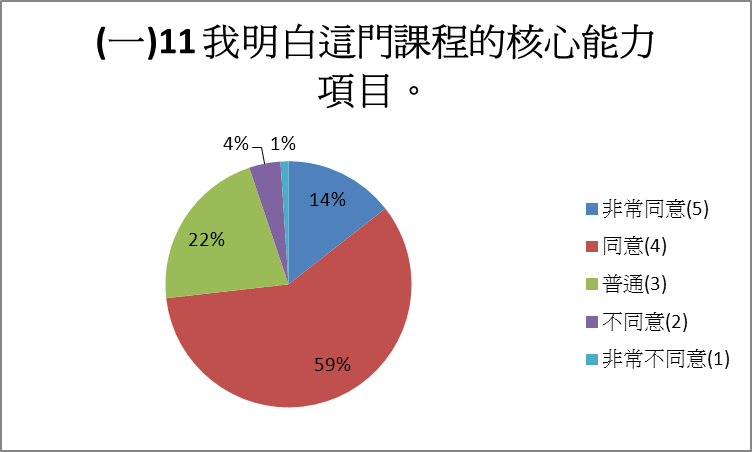 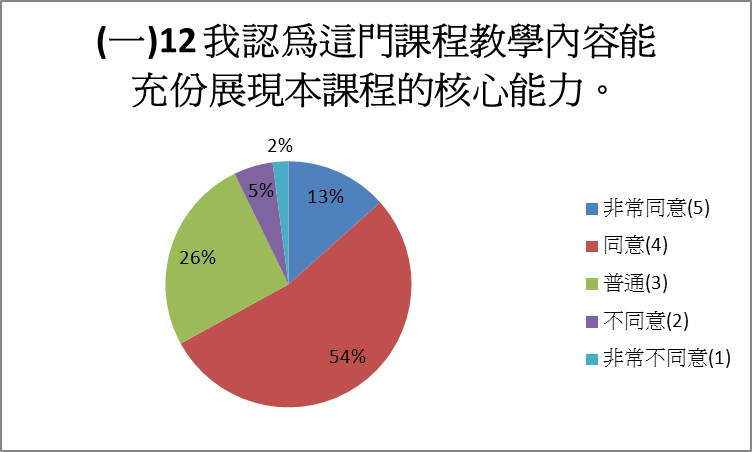 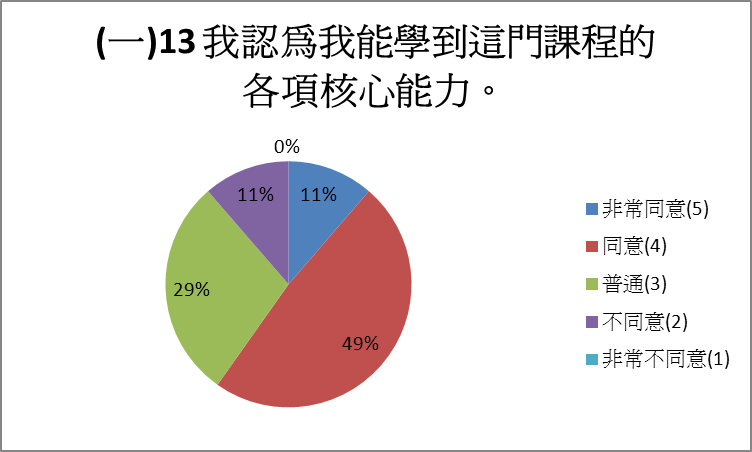 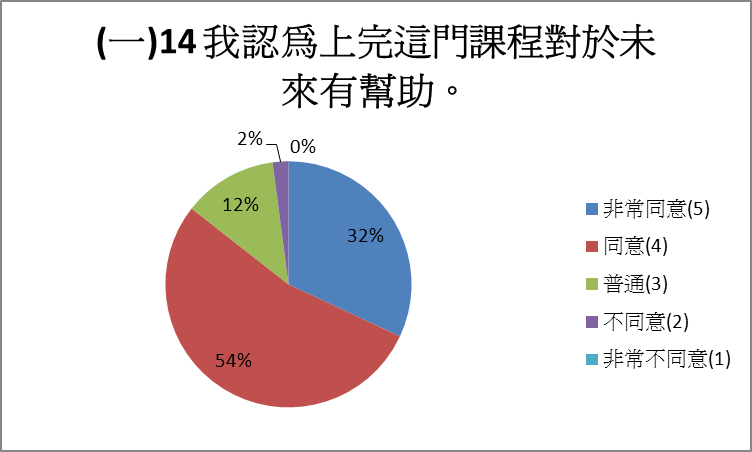 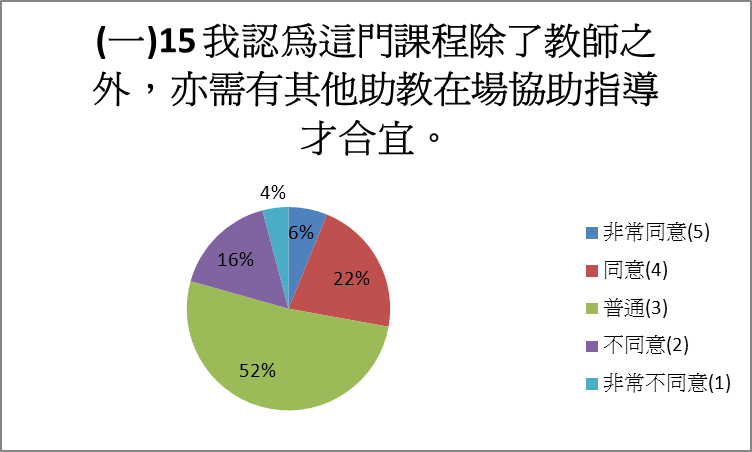 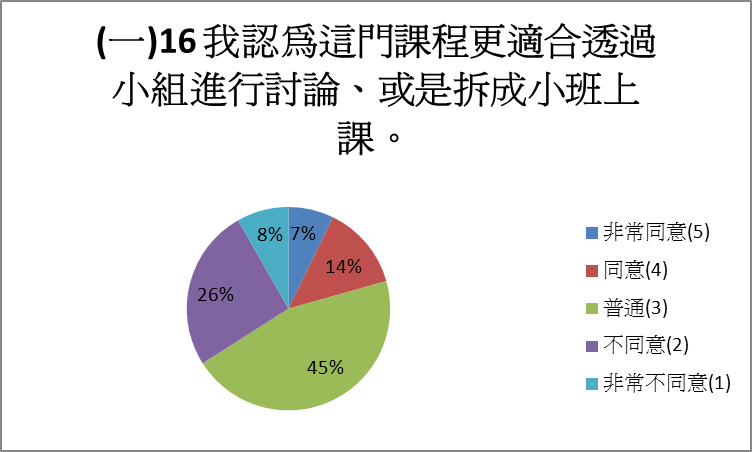 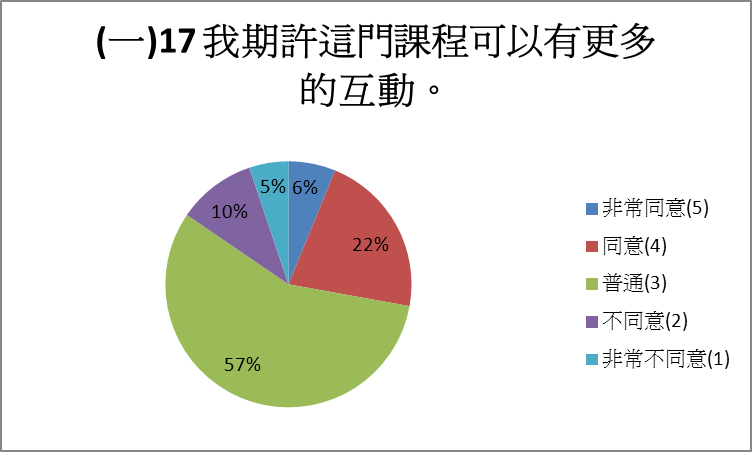 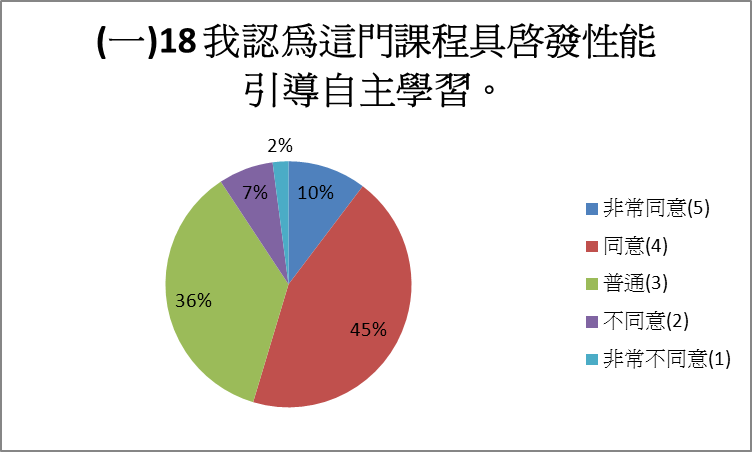 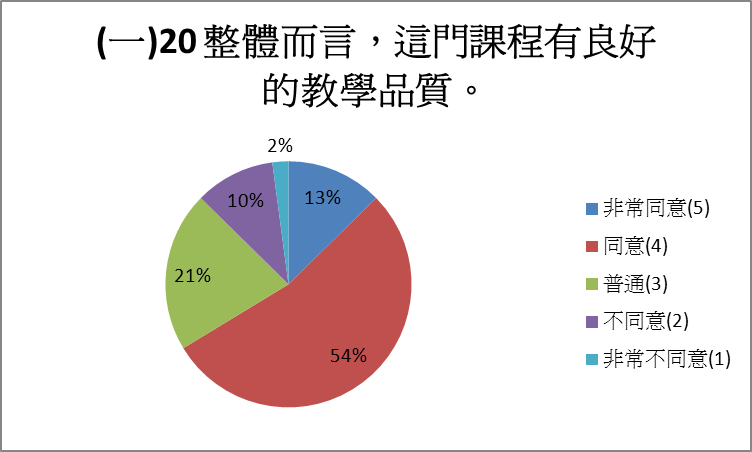 (二) 自我評量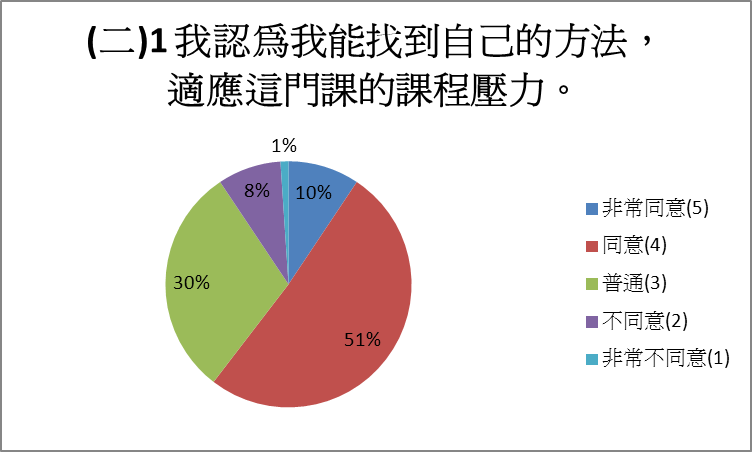 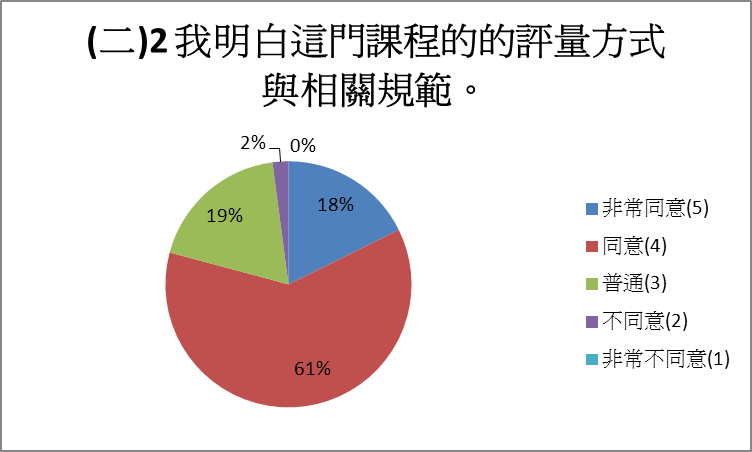 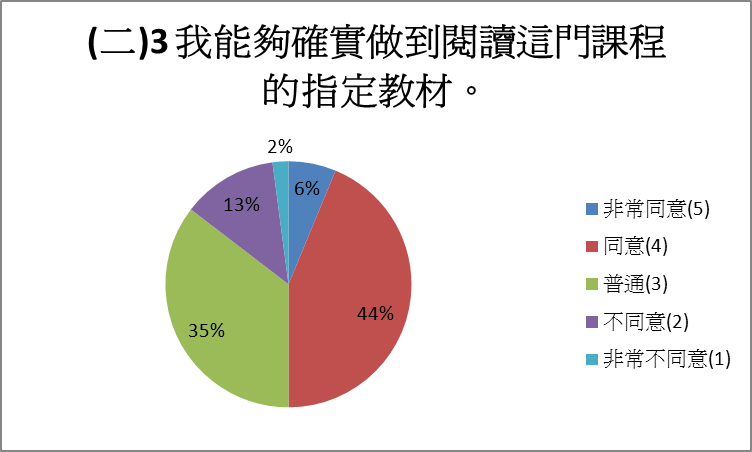 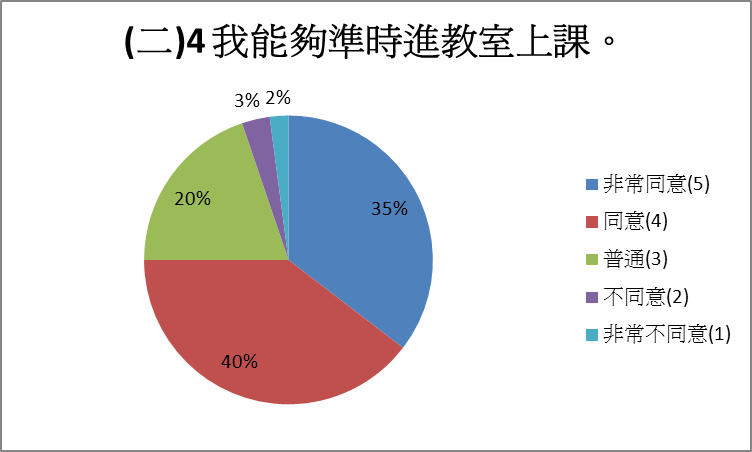 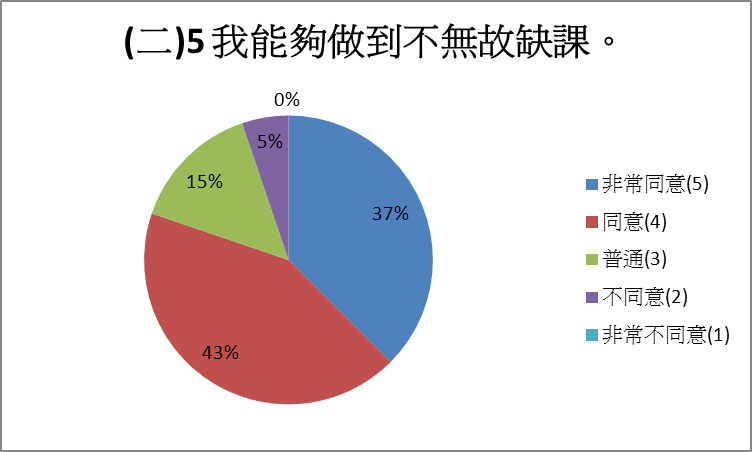 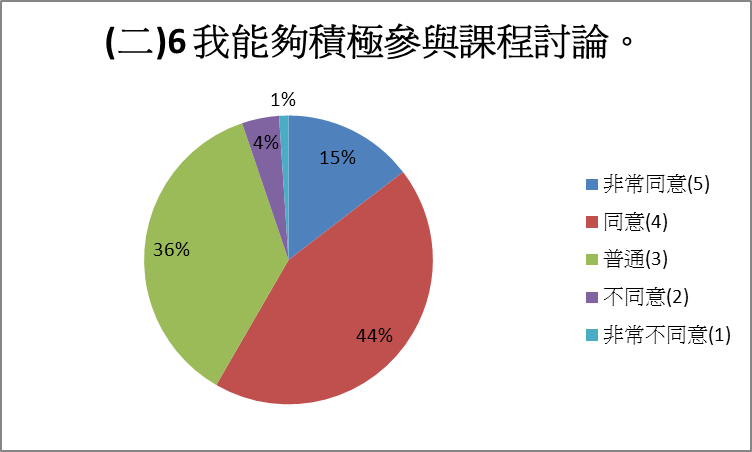 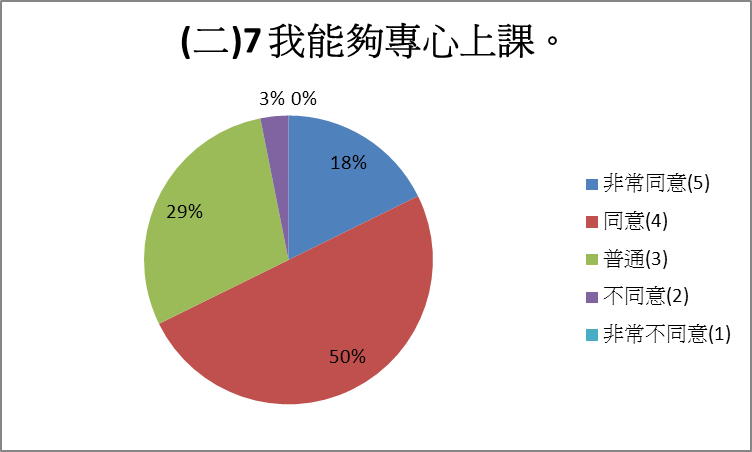 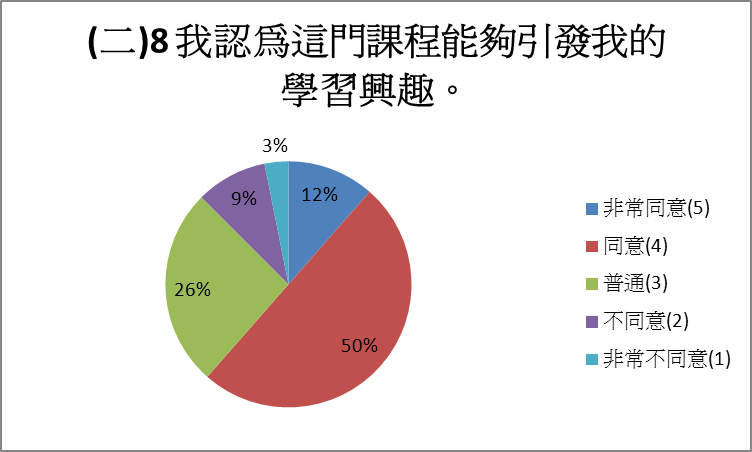 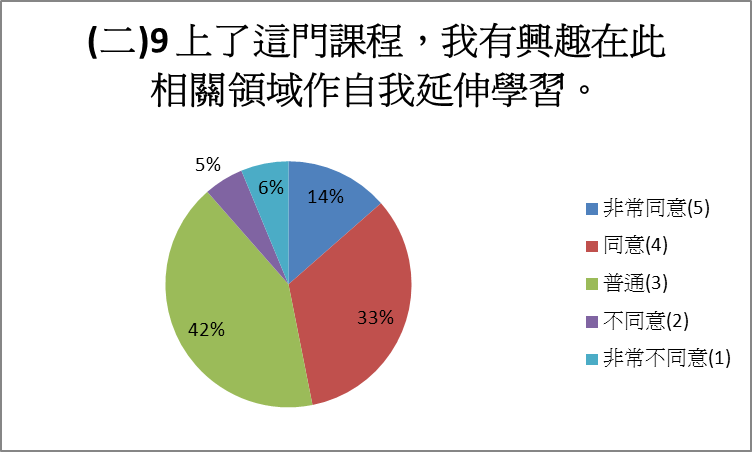 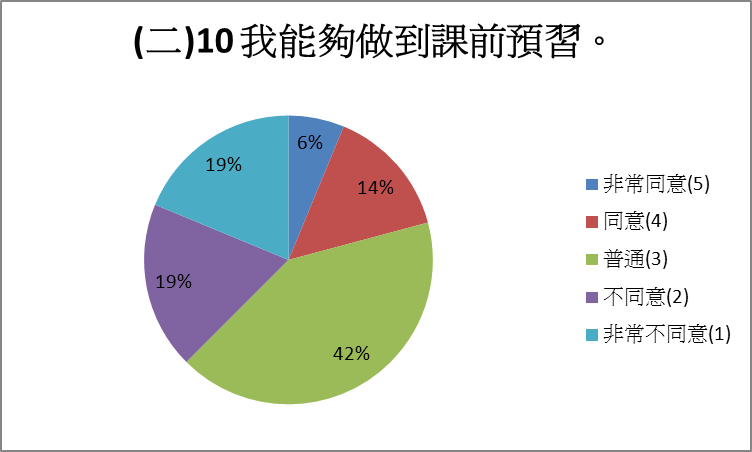 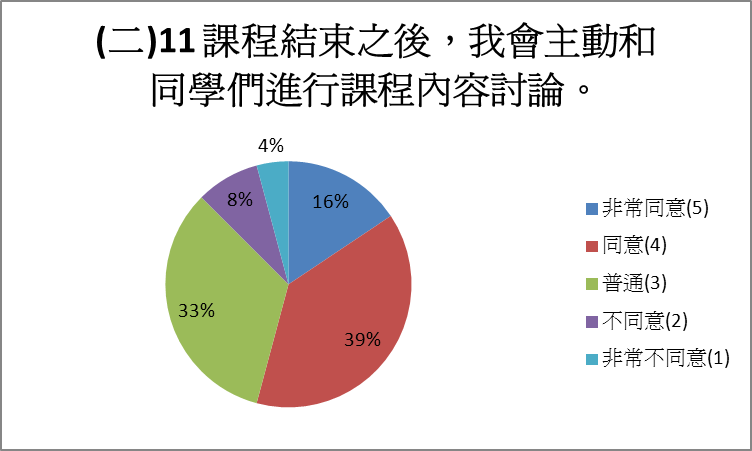 (三)教師滿意度回收101，有效80(%)教師方基存方基存方基存方基存曾敏華曾敏華曾敏華曾敏華張明揚張明揚張明揚張明揚張  鴻張  鴻張  鴻張  鴻張寓智張寓智張寓智張寓智葉篤學葉篤學葉篤學葉篤學評量項目教學態度教學方法教材內容教師整體評量教學態度教學方法教材內容教師整體評量教學態度教學方法教材內容教師整體評量教學態度教學方法教材內容教師整體評量教學態度教學方法教材內容教師整體評量教學態度教學方法教材內容教師整體評量非常同意(5)56.315.017.514.556.834.632.135.935.818.524.723.153.137.035.836.439.522.229.628.239.523.523.523.4同意(4)30.030.027.536.835.845.744.447.442.044.446.947.437.049.450.650.648.161.746.953.846.953.145.754.5普通(3)11.326.330.028.97.417.318.514.114.830.925.926.99.913.612.313.011.112.318.516.78.616.023.515.6不同意(2)1.321.313.814.50.02.54.91.37.46.22.52.60.00.01.20.01.23.74.91.34.97.47.46.5非常不同意(1)1.37.511.35.30.00.00.01.30.00.00.00.00.00.00.00.00.00.00.00.00.00.00.00.0